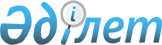 О внесении изменений и дополнений в постановление акимата Жамбылской области от 13 июня 2003 года N 76 "Об утверждении Правил предоставления льгот по санаторно-курортному лечению и проезду в санаторно-курортные учреждения Республики Казахстан или стран СНГ для спинальных больных Жамбылской области"
					
			Утративший силу
			
			
		
					Постановление Акимата Жамбылской области от 31 марта 2005 года N 93. Зарегистрировано Департаментом юстиции Жамбылской области 19 апреля 2005 года за N 1611. Утратило силу постановлением акимата Жамбылской области от 22 октября 2015 года № 248      Сноска. Утратило силу постановлением акимата Жамбылской области от 22.10.2015 № 248 (вводится в действие по истечении 10 календарных дней после дня его первого официального опубликования).

      Примечание РЦПИ.

      В тексте документа сохранена пунктуация и орфография оригинала.

      В целях дальнейшей реализации Закона Республики Казахстан "О социальной защищенности инвалидов в Республике Казахстан", "Программы реабилитации инвалидов на 2002-2005 годы", утвержденной постановлением Правительства Республики Казахстан N 1758 от 29 декабря 2001 года, на основании статьи 27 Закона Республики Казахстан "О местном государственном управлении в Республике Казахстан" и во исполнение областного бюджета акимат области ПОСТАНОВЛЯЕТ: 

      1. Внести в постановление акимата области от 13 июня 2003 года № 76 "Об утверждении Правил предоставления льгот по санаторно-курортному лечению и проезду в санаторно-курортные учреждения Республики Казахстан или стран СНГ для спинальных больных Жамбылской области" (зарегистрировано за № 1013 и опубликовано в областной газете "Ак жол" 19 июля 2003 года, в областной газете "Знамя труда" от 17 июля 2003 года, внесены изменения постановлением акимата Жамбылской области от 29 июня 2004 года № 167, зарегистрировано за № 1412) следующие изменения и дополнения: 

      1) в пункте 2 вышеуказанного постановления слова "Управлению труда, занятости и социальной защиты населения Акима области (Турашев А.Т.)" заменить словами "Департаменту координации занятости и социальных программ акимата Жамбылской области (Карабалаев А.Д.)"; 

      2) в пункте 3 постановления слова "Финансовому управлению Акима области (Аманбеков Б.)" заменить словами "Департаменту финансов акимата Жамбылской области (Иманалиев Б.З.)"; 

      3) в преамбуле Правил слова ""Социальные выплаты отдельным категориям граждан по решению местных представительных органов"" заменить словами ""Социальная поддержка инвалидов на местном уровне""; 

      4) в пункте 1 Правил после слов "(один раз в год)" дополнить словами "сроком 30 календарных дней"; 

      5) в пункте 2 Правил слова "управлением труда, занятости и социальной защиты населения Акима Жамбылской области" заменить словами "департаментом координации занятости и социальных программ акимата Жамбылской области". 

      2. Контроль за исполнением настоящего постановления возложить на заместителя Акима области Байбекова М.Н.


					© 2012. РГП на ПХВ «Институт законодательства и правовой информации Республики Казахстан» Министерства юстиции Республики Казахстан
				
      Аким области 

Б.Жексембин
